Notes for video: http://tinyurl.com/rr480/video/binomial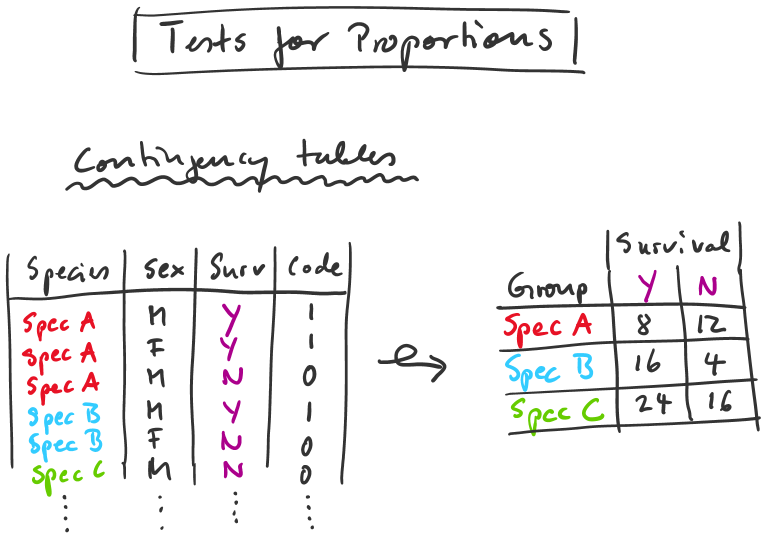 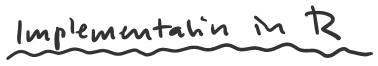 tab1 = table(dat1)tab1 = table(dat1[,c(1,3)])tab1 = table(dat1[,c("Species", "Surv")])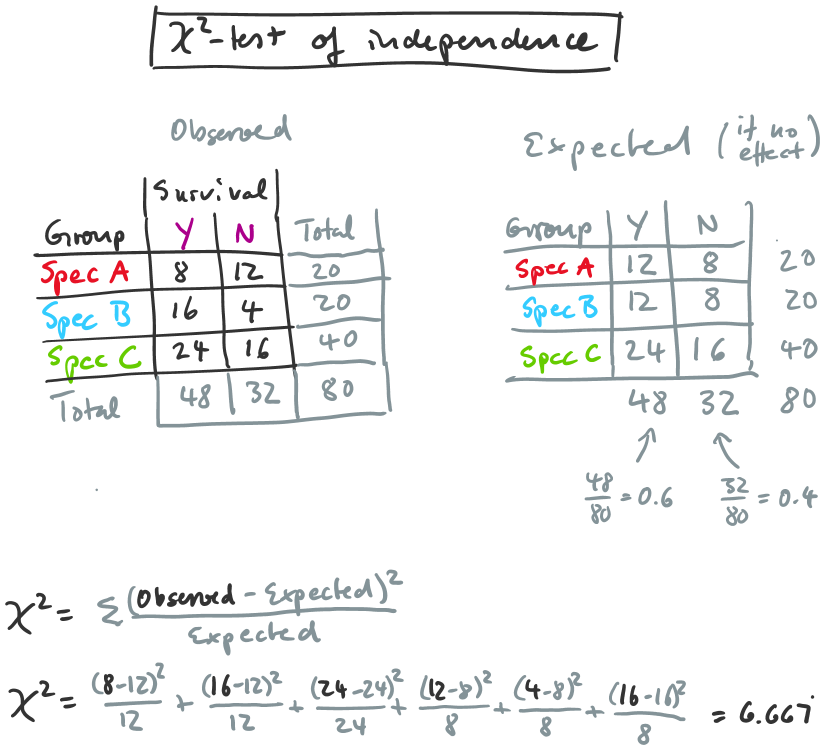 pchisq(6.667,2)chisq.test(tab1)prop.test(tab1)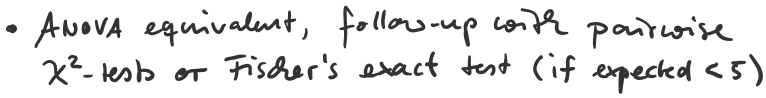 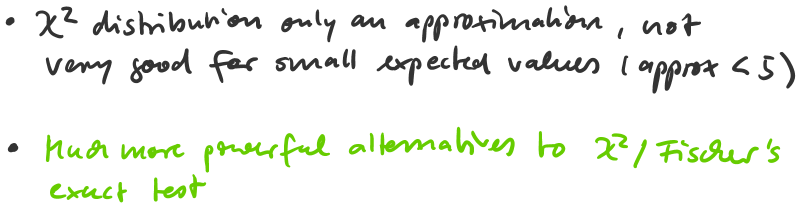 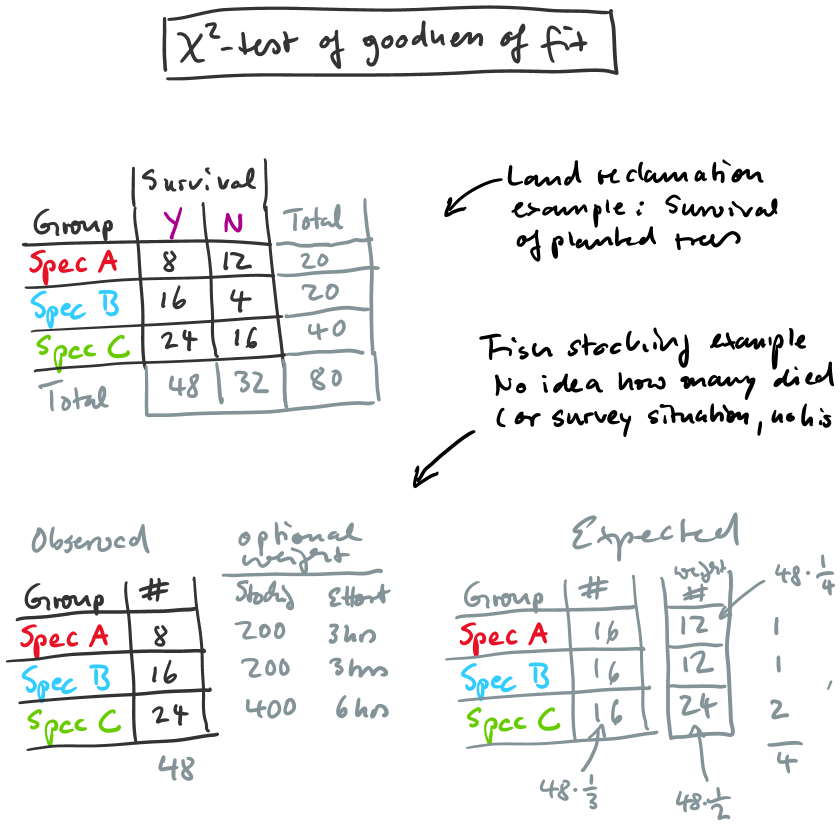 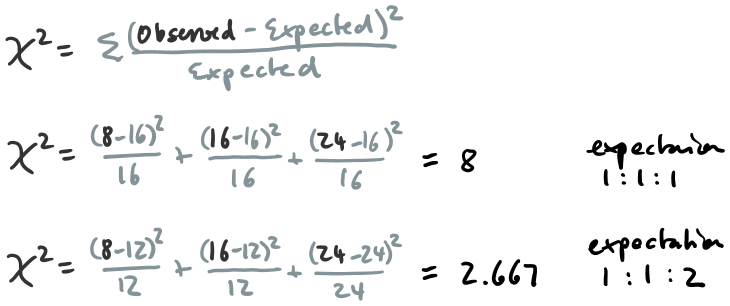 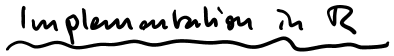 tab3 = c(8,16,24)chisq.test(tab3)chisq.test(tab3, p=c(1/4,1/4,1/2))chisq.test(tab3, p=c(3,3,6), rescale.p=T)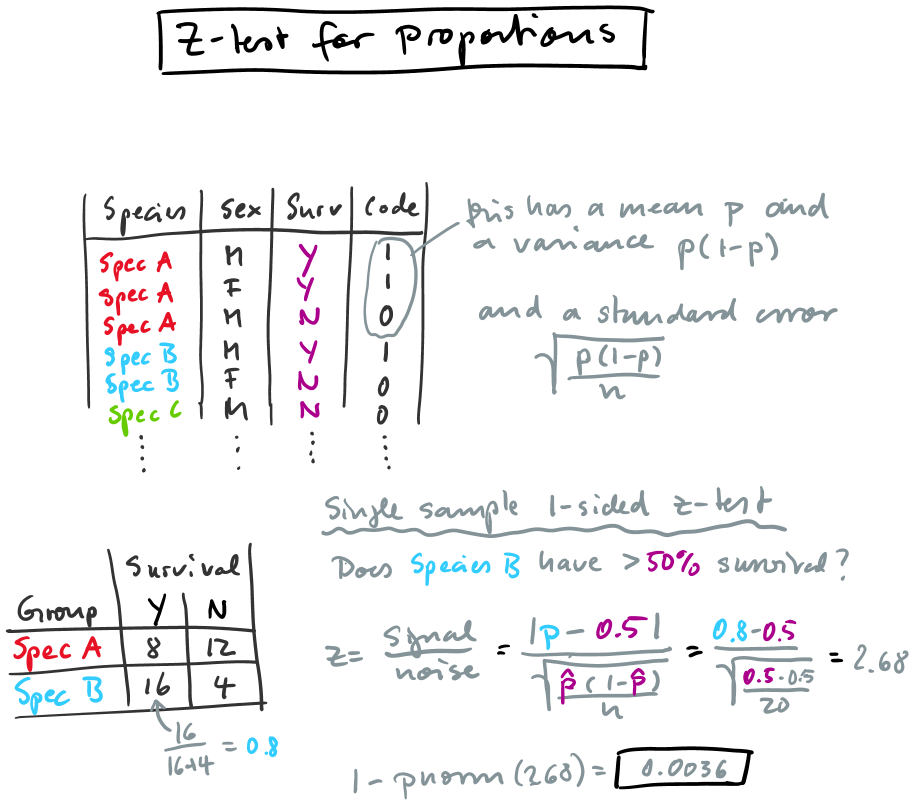 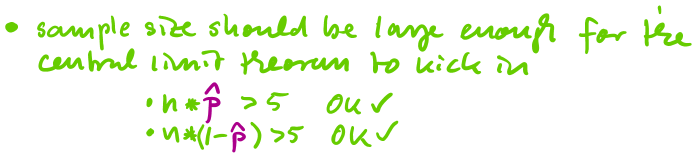 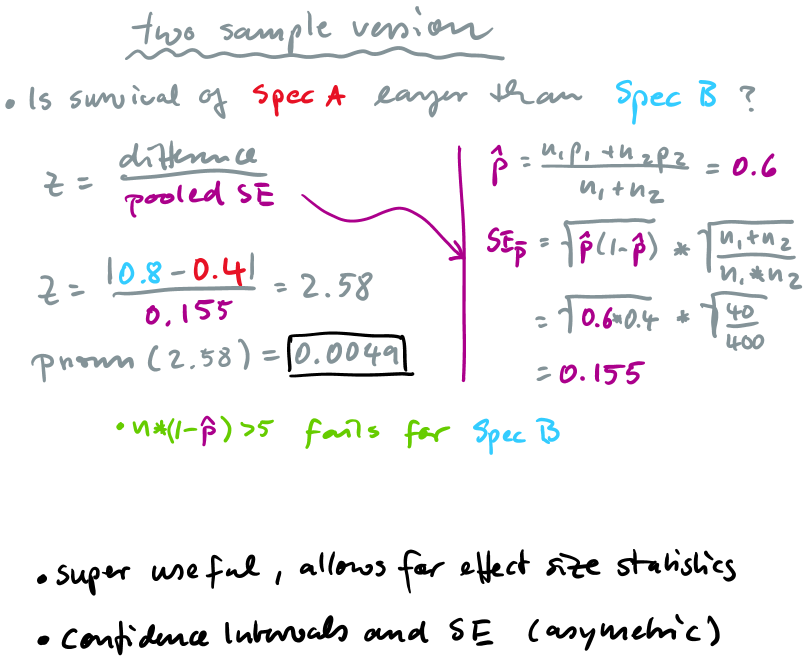 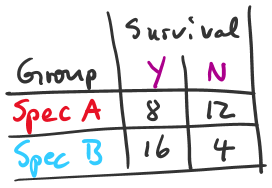 fischer.test(tab2)chisq.test(tab2)prop.test(tab2)